ESCUELA DE LENGUAJE ALBORADA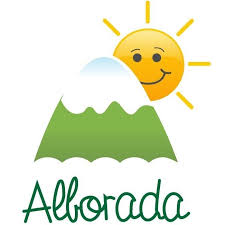 LISTA DE ÚTILES KINDER AÑO 2023TODOS LOS ÚTILES ESCOLARES Y PERTENENCIAS DEL ALUMNO/A (ROPA, MOCHILA, BUZO, POLAR, ETC.) DEBEN VENIR MARCADOS.FECHA PARA ENTREGAR DE LISTA DE ÚTILES: 22 DE FEBRERO AL      02 DE MARZO.CANTIDADÚTILES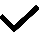 1CARPETA CON ACOCLIP TAMAÑO OFICIO COLOR AZUL1CUADERNO COLLEGE CUADRICULADO 100 HJS. FORRO NARANJO1CUADERNO COLLEGE CUADRICULADO 100 HJS. FORRO AMARILLO  6FOTOS TAMAÑO CARNET1PLIEGO DE PAPAEL KRAFT1PLIEGO PAPEL ACONCAGUA1CARTÓN PIEDRA DELGADO1PLIEGO DE CARTÓN FORRADO1BLOCK DE DIBUJO CHICO (BLOCK LICEO 60)1BLOCK DE DIBUJO GRANDE (MEDIUM N°99)1ESTUCHE DE CARTULINAS DE COLORES1ESTUCHE DE GOMA EVA COLORES1AGUJA DE LANA PUNTA ROMA (PLÁSTICA O METAL)1ESTUCHE DE MARCADORES JUMBO 12 COLORES (LÁPICES SCRIPTO)3CINTAS TRANSPARENTES 1CINTA MASKING TAPE 2MARCADOR PERMANENTE NEGRO (1 PUNTA GRUESA Y 1 PUNTA FINA) 2PLUMÓN DE PIZARRA (PARA TRABAJO EN PIZARRA INDIVIDUAL DE CADA ALUMNO)4PEGAMENTOS EN BARRA 36 GRS. (SUGERENCIA PROARTE, TORRE, STICK-FIX)1 COLA FRÍA DE 225 GRMS.10BARRAS DE SILICONA DELGADA1PLASTICINA (SUGRENECIA JOVI, FABER CASTELL, TORRE)2PINCEL DE PALETA PUNTA CUADRADA (NÚMERO 8 Y 10)1CAJA DE TÈMPERAS DE 12 COLORES10FUNDAS PLÁSTICAS TAMAÑO OFICIO3SOBRES DE ESCARCHA 3SOBRES DE LENTEJUELAS1PAQUETE DE PINZAS DE ROPA DE MADERA (4,5 cm.)1PAQUETE DE PLATOS DE CARTÓN BLANCOS (10 o 12 UNIDADES)10BOTONES DISTINTOS TAMAÑOS 1BOLSITA DE SEMILLAS (NO PARA PLANTAR) SUGERENCIAS: ZAPALLO, MARAVILLA, LENTEJA, MAÍZ1PAQUETE DE LIMPIAPIPAS (VENDEN EN LOS CHINOS)1PAQUETE DE PALOS DE HELADO1 BOLSA DE OJOS LOCOS1ESTUCHE PERSONAL CON LO SIGUIENTE: 6 LÁPICES GRAFITO3 GOMAS DE BORRAR1 TIJERA PUNTA ROMA1 SACAPUNTAS1 CAJA DE LAPICES DE COLORESÚTILES DE ASEO (VOLUNTARIOS)2PAQUETE DE TOALLAS HÚMEDAS1PAQUETE DE TOALLAS CLOROX2DESINFECTANTE AEROSOL (CLOROX, LISOFORM, ETC.)1PACK DE 3 PAÑUELOS DESECHABLES (BOLSITAS O CAJAS)